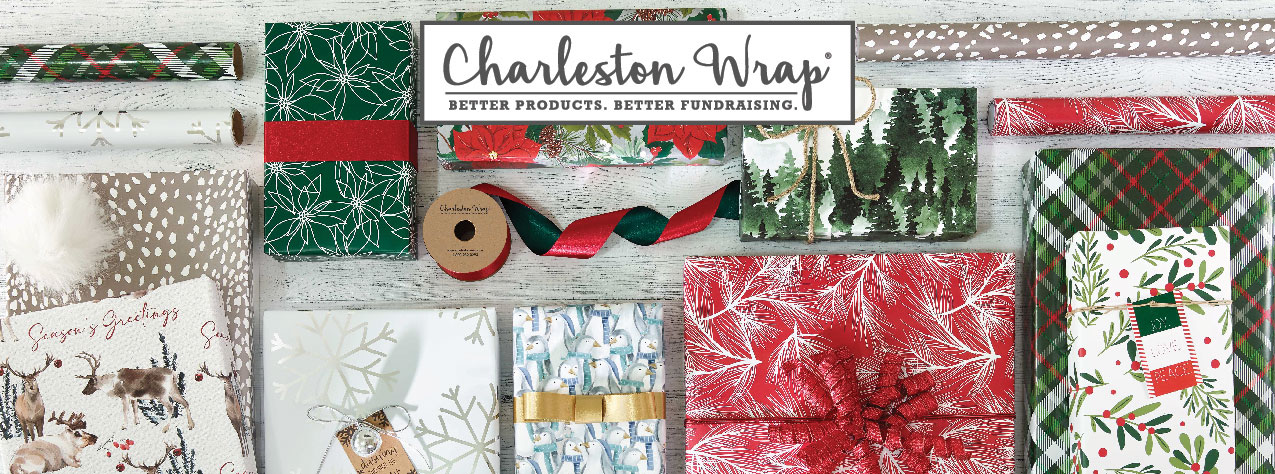 St. Jude Regional Catholic SchoolSt. Jude Regional Catholic SchoolSt. Jude Regional Catholic SchoolSt. Jude Regional Catholic SchoolREGISTER NOW FOR OUR FUNDRAISERREGISTER NOW FOR OUR FUNDRAISERREGISTER NOW FOR OUR FUNDRAISERREGISTER NOW FOR OUR FUNDRAISER3 EASY STEPS3 EASY STEPS3 EASY STEPS3 EASY STEPS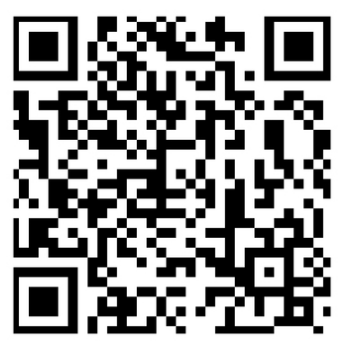    www.registercw.com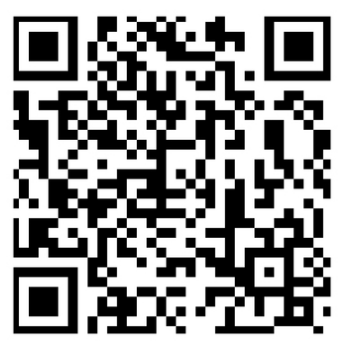 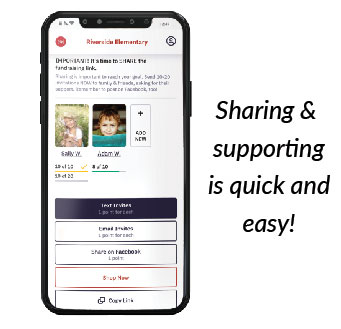 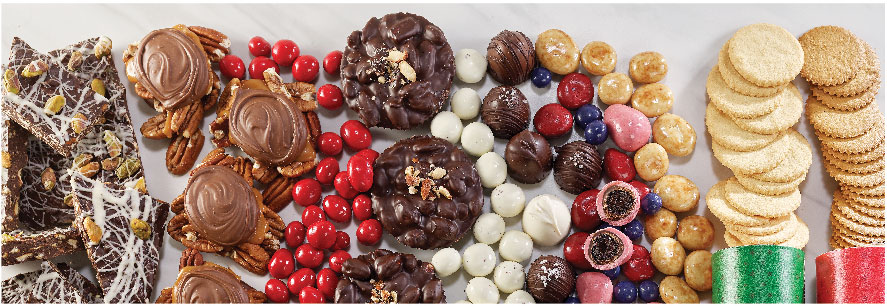 With over 2,500 gift ideas, check-off your holiday gift list and invite friends & family to support our important cause, too!With over 2,500 gift ideas, check-off your holiday gift list and invite friends & family to support our important cause, too!With over 2,500 gift ideas, check-off your holiday gift list and invite friends & family to support our important cause, too!Personalized GiftsGift Wrap & AccessoriesCharleston BagsTMCandlesKitchen EssentialsGourmet